Как заполнить заявление о госрегистрации юрлица при создании по форме N Р110011. Как заполнить титульный лист заявления по форме N Р11001При заполнении титульного листа указываются:В п. 1 "Наименование на русском языке".Полное наименование юрлица на русском языке, то есть полностью напишите организационно-правовую форму (или вид юрлица), а также произвольную часть наименования.Сокращенное наименование на русском языке укажите, если оно предусмотрено в учредительном документе (п. 26 Требований к документам при регистрации юрлиц).Пункт 2 заполняется при наличии у юрлица наименования на языках народов РФ и (или) на иностранных языках.В п. 3 "Место нахождения юридического лица".Населенный пункт (муниципальное образование), который (которое) будет местом нахождения юрлица и в пределах которого находится его адрес. Эти данные отражаются в соответствии со сведениями, содержащимися в Государственном адресном реестре, с учетом положений п. 14 Требований к документам при регистрации юрлиц.Необходимо указать код субъекта, муниципальное образование, населенный пункт.Правила и требования по заполнению п. 3 содержатся в п. 29 Требований к документам при регистрации юрлиц.В п. 4 "Адрес юридического лица в пределах места нахождения юридического лица".Обязательно укажите код субъекта РФ, муниципальное образование (населенный пункт), здание (корпус или иной элемент объекта адресации). Остальные графы (например, о районе, улице, офисе) заполните, если в адресе есть соответствующие элементы.Правила и требования по заполнению раздела про адрес юрлица содержатся в п. 30 Требований к документам при регистрации юрлиц.В п. 6 "Размер уставного/складочного капитала, уставного/паевого фонда коммерческой организации".Нужно выбрать из предложенных вариантов вид уставного (складочного) капитала, уставного (паевого) фонда и вписать его размер в соответствии с требованиями п. 8 Требований к документам при регистрации юрлиц.Пункт 8 заполняется в отношении ООО, которое будет действовать на основании типового устава, утвержденного Приказом Минэкономразвития России от 01.08.2018 N 411. В поле, состоящем из двух знакомест, двумя цифрами нужно указать номер соответствующего типового устава (01, 02, 03 и т.д.) (п. 34 Требований к документам при регистрации юрлиц).Пункт 9 нужно заполнить, если согласно учредительному документу юрлица полномочия выступать от его имени предоставлены нескольким лицам, действующим совместно или независимо друг от друга. Исключение - случаи, когда ООО будет действовать на основании типового устава (п. 35 Требований к документам при регистрации юрлиц).АО также заполняют п. 7 формы N Р11001. В нем необходимо указать сведения о держателе реестра акционеров АО (п. 2 ст. 149 ГК РФ, абз. 3 п. 1 ст. 8 Закона о рынке ценных бумаг, п. 33 Требований к документам при регистрации юрлиц).2. Как в форме N Р11001 заполнить листы со сведениями об учредителях Листы А, Б, В, Г, Д формы заявления необходимо заполнить в отношении учредителя хозяйственного товарищества, ООО, единственного учредителя АО, учредителя крестьянского (фермерского) хозяйства, хозяйственного партнерства, производственного кооператива, жилищного накопительного кооператива, государственного или муниципального унитарного предприятия, учреждения (п. 43 Требований к документам при регистрации юрлиц).Выберите лист в зависимости от того, кто является учредителем:юрлицо - лист А (требования к заполнению указаны в п. 38 Требований к документам при регистрации юрлиц);физлицо - лист Б (требования к заполнению указаны в п. 39 Требований к документам при регистрации юрлиц);Российская Федерация, субъект РФ, муниципальное образование - лист В (требования к заполнению указаны в п. 40 Требований к документам при регистрации юрлиц).В отношении каждого учредителя, заполняется соответствующий отдельный лист (п. п. 38, 39, 40, 41, 42 Требований к документам при регистрации юрлиц).3. Как в форме N Р11001 заполнить лист со сведениями о директоре (лице, имеющем право без доверенности действовать от имени юрлица)В отношении сведений о директоре (лице, имеющем право без доверенности действовать от имени юрлица) в форме предусмотрен лист Е.Если согласно учредительному документу юрлица полномочия выступать от его имени предоставлены нескольким лицам, действующим совместно или независимо друг от друга, нужно заполнить также п. 9 титульного листа заявления. Исключение - ООО, действующие на основании типового устава (п. 35 Требований к оформлению документов при регистрации юрлиц).По общему правилу лист Е формы заявления заполняется в отношении каждого лица, которое будет вправе без доверенности действовать от имени создаваемого юрлица.В листе Е в зависимости от того, кто будет выступать от имени юрлица без доверенности, заполните:п. 1 - российское юрлицо;п. 2 - иностранное юрлицо;п. 3 - физлицо.В листе Е допускается одновременно заполнить несколько указанных пунктов (п. 44 Требований к документам при регистрации юрлиц).Если создается ООО, которое будет действовать на основании типового устава, учтите особенности, которые отражены в п. 44 Требований к документам при регистрации юрлиц.4. Как в форме N Р11001 заполнить лист о кодах ОКВЭДДля сведений о кодах ОКВЭД в форме предусмотрен лист Ж. Укажите в нем не менее четырех цифр кода ОКВЭД в соответствии с Общероссийским классификатором видов экономической деятельности ОК 029-2014 (КДЕС Ред. 2) (п. п. 9, 45 Требований к документам при регистрации юрлиц).Если вам нужно указать большое количество кодов ОКВЭД, то заполните несколько листов Ж. На втором и последующих листах, в п. 1 "Код основного вида деятельности", писать ничего не нужно (п. 45 Требований к документам при регистрации юрлиц).5. Как в форме N Р11001 заполнить лист со сведениями о заявителеЭти сведения вносятся в лист И. Заявителями при создании юрлица являются все его учредители, поэтому лист И заполните на каждого из них (п. 47 Требований к документам при регистрации юрлиц).В п. 1 листа И проставьте цифровое значение в зависимости от того, кем является заявитель. Далее заполните разделы, относящиеся к соответствующему заявителю.Если заявителем является физлицо, то в п. 1 проставьте значение "1" и заполните п. 3.Если заявителем является руководитель юрлица-учредителя, то в п. 1 проставьте значение "2" и заполните п. п. 2 и 3.Если заявителем является лицо, действующее на основании полномочия, предусмотренного федеральным законом, актом специально уполномоченного на то госоргана или актом органа местного самоуправления, в п. 1 проставьте значение "3".В п. 4 в соответствующих строках заявитель в присутствии должностного лица территориального органа ФНС России либо лица, уполномоченного засвидетельствовать подлинность подписи в нотариальном порядке, собственноручно указывает свою фамилию, имя, отчество (при наличии) и ставит подпись. Фамилия, имя, отчество не указываются, личная подпись не ставится, если документы направлены в инспекцию в электронной форме и подписаны усиленной квалифицированной электронной подписью заявителя (п. 47 Требований к документам при регистрации юрлиц).В п. 4 также нужно указать адрес электронной почты для направления документов, связанных с предоставлением госуслуги. Если необходимо, чтобы документы также выдали на бумажном носителе, нужно проставить значение "1" в соответствующем поле.Показатель "Номер контактного телефона заявителя" заполняют согласно п. 12 Требований к документам при регистрации юрлиц. (Номер контактного телефона не будет отображаться в Выписке из ЕГРЮЛ).Номера телефонов сотрудников Управления ФНС России по ЯНАО для консультирования заинтересованных лиц по вопросам государственной регистрации ЮЛ и ИП,: Единый номер - 8(34922) 5-21-86 доб. номера: 1314, 1304, 1315, 1321.Форма заявления утверждена Приказом ФНС России от 31.08.2020 N ЕД-7-14/617@. Для регистрации большинства юрлиц нужно заполнить: титульный лист, листы со сведениями об учредителях, директоре (иных лицах, осуществляющих его функции), кодах ОКВЭД и сведениями о заявителе.Учитывайте общие и специальные требования к заполнению заявления. Если этого не сделать, то в госрегистрации юрлица может быть отказано.Удобнее всего заполнять заявление через сервис "Государственная онлайн-регистрация бизнеса" на сайте www.nalog.gov.ru.Можно заполнить заявление и с помощью программы ФНС России "Подготовка документов для государственной регистрации", размещенной на том же сайте.Пример указания размера уставного капитала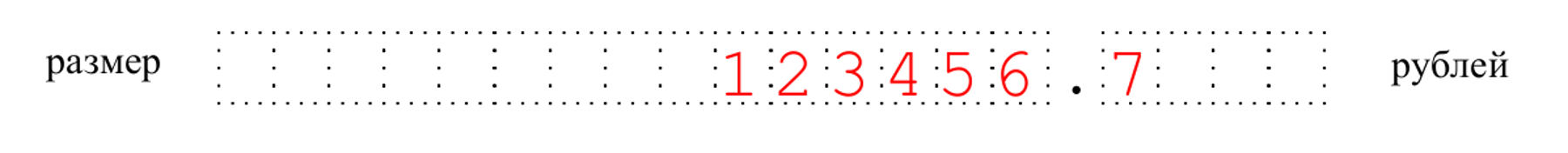 